Stap 1: Algemene onderwerpsverkenningVertaal je thema / informatievraag in een aantal trefwoorden of zoektermen.CLB(eigen kennis)Leerlingenbegeleidingsdecreet (onderwijs Vlaanderen)Leerlingendossier(onderwijs Vlaanderen)Leren en studeren(wikipedia)Schoolloopbaanbegeleiding(wikipedia)Psychisch en sociaal fuctioneren(wikipedia)Preventieve gezondheidszorg(wikipedia)Gebruik stapsgewijs drie van je zoektermen (of combinaties ervan…) voor een verkennende, vergelijkende zoekopdracht.Gebruik dezelfde zoektermen (of combinaties ervan) voor een gelijkaardige verkennende zoekopdracht via LIMO. Probeer aldus ook diverse soorten bronnen (vind je dezelfde ? andere ?) te vinden.Kritische terugblik op je algemene verkenning, je brede zoektocht en vergelijking van hanteren algemene zoekmachine voor internet en LIMOOnderwijs.vlaanderen.be: (google) De datum werd niet weergegeven.Er wordt verwezen naar bronnen van de informatie.Er is een organisatie verantwoordelijk namelijk het CLB.Het doel is om mensen te informeren en er is geen reclame aanwezig.Besluit: Deze bron is betrouwbaar want het is van een organisatie die wetenschappelijk is , de datum is wel niet weergegeven.Klasse: Wat is een verslag van het CLB?(google)De datum wordt weergegeven.De informatie is niet partijdig en is objectief.Er is een auteur aangewezen namelijk Li’s Verheyden.Het doel is om de mensen te informeren.Besluit: Deze bron is redelijk betrouwbaar want de auteur is aanwezig en is objectief.Trouw.nl: BingDe datum werd weergegeven.De informatie is volgens mij subjectief, hij geeft vooral zijn eigen mening weer.Er is auteur namelijk Willem Schoonen.Het doel is om de mensen te overtuigen.Besluit: Deze bron is niet zo betrouwbaar want het is vrij subjectief geschreven.Op de gewone zoekmachines ging het moeilijker om het aantal bronnen per soort te vinden. Er waren ook niet zo veel verschillende soorten bronnen zoals op LIMO.Ik vond de meeste van mij trefwoorden goed behalve leerlingendossier, daarbij kreeg ik niet zo veel resultaten.Op de gewone zoekmachine vond ik de hoofstukken van boeken niet en schoolboeken ook niet.Limo is veel schematischer en duidelijker voor de bronnen. Ik vind de gewone zoekmachines totaal niet handig om bepaalde soorten bronnen te vinden.Formulering mogelijke informatie- of onderzoeksvraagWat is precies leerlingenbegeleiding?Wat doet leerlingenbegeleiding?Welke personen zitten in de leerlingenbegeleiding?Wat is het doel van leerlingenbegeleiding?Stap 2:  De basistekst : zoeken en diverse info eruit halenBronvermeldingKluppels,K., Portzky, G. en Hobbenbrouwers, K.,Signalering van psychosociale problemen bij 15-jarige Antwerpse jongeren via de centra voor leerlingenbegeleiding, JGZ Tijdschrift voor jeugdgezondheidszorg,volume 49, p49-p56Bronvermelding bisNederlandse JGZ-richtlijn ‘Vroeg-signalering van Psychosociale Problemen’ beveelt hiertoe een uniforme werkwijze aan met gebruik van een signaleringsinstrument om de benodigde zorg of hulp voor een kind of jongere met een psychisch probleem adequaat in te schatten(Postma S.,2008)contextHet artikel komt het vaktijdschrift jeugdgezondheidszorg. Het artikel is geschreven door 3 personen. K. Kluppels · G. Portzky en K. Hoppenbrouwers. Ze hebben een steekproef uitgevoerd om het artikel te schrijven.Verneem over de auteurDe auteurs zijn K. Kluppels · G. Portzky en K. Hoppenbrouwers. Ze zitten allemaal in het team van de jeugdgezondheidszorg. Kluppels is een arts. Portzky is een docent en Hoppenbrouwers is een hoogleraar.structuurDe tekst heeft een duidelijke structuur. Er zijn veel tussentitels aanwezig. Er zijn ook 3 tabellen met informatie aanwezig in het artikel. Er is ook een figuur aanwezig en een discussiestukje. Er is een voettekst met de titel van de tekst en het paginanummer. De bronnen worden in de tekst vermeld met cijfertjes en op de laatste pagina worden alle bronnen weergegeven. De bronvermelding is grotendeels zoals het APA-systeem.Zoek gelijksoortige info en duid die aanLijsten met die gelijksoortige infoLijst van organisaties:Specialisten:VaktermenSoorten bronnenTop 5 van bronnen:Stap 3: Beschikking krijgen en meer zoekenDe concrete (fysieke of digitale) vindplaats van de bronnen uit je basistekstAuteur(s) van je basistekstK. Kluppels: Hij is geen veelschrijver. Hij geeft dit artikel enkel geschreven.G. Portzky: Suïcide bij jongeren: Prevalentie en oorzaken: Portzky, G.(2006) Suïcide bij jongeren: Prevalentie en oorzaken. Mechelen: KluwerThe impact of screening psychiatric comorbidity and high-risk feedback on liaison psychiatric consultation rates and clinicians’ attitudes on a neurology ward:Van Damme, R. ; Portzky, G. ; Boon, P. ; Lemmens, G.M.D.(2017). The impact of screening psychiatric comorbidity and high-risk feedback on liaison psychiatric consultation rates and clinicians’ attitudes on a neurology ward. European Psychiatry,41,p.53.Hoppenbrouwers, K. : sterauteurOral health and oral health-related behaviour in preschool children: evidence for a social gradient: Branden, S. ; Broucke, S. ; Leroy, R. ; Declerck, D. ; Hoppenbrouwers, K.(2013) Oral health and oral health-related behaviour in preschool children: evidence for a social gradient. European Journal of Pediatrics,172,p.231-237Effect evaluation of an oral health promotion intervention in preschool children:Van Den Branden, S. ; Van Den Broucke, S. ; Leroy, R. ; Declerck, D. ; Bogaerts, K. ; Hoppenbrouwers, K.(2014) Effect evaluation of an oral health promotion intervention in preschool children. The European Journal of Public Health,24,p. 893-898.De jeugdgezondheidszorg in Europa leeft!: Hoppenbrouwers, K. (2015)De jeugdgezondheidszorg in Europa leeft! JGZ Tijdschrift voor jeugdgezondheidszorg,47,p.65.Het colofon(e.a. plekken in bron) als snelle infoBronvermelding:Vanderhoeven,Johan,L.(2000) CLB en ouders: samen werken aan opvoeden,Leuven:GarantUitgever:GarantJaar uitgave:2000Drukker: Garant: ArialOplage: 1 e oplageKaften: de voor- en achterkant is geel met grijze en rode tekst. Op de voorflap zijn de titel, uitgeverij, de auteur, een ondertitel en een bijpassende foto aanwezig. Op de achterkant staat een korte inhoud van het boek.Zoek nu verder buiten je basistekstStap 4 : ContextualiserenOrganisatiesVrij Centrum voor Leerlingenbegeleiding Leieland: hulp verlenen aan leerlingen.GO! Centrum voor Leerlingenbegeleiding Kempen - Vestiging Herentals: hulp verlenen aan leerlingenProvinciaal Centrum voor Leerlingenbegeleiding Limburg:Hulp verlenen een leerlingenInterstedelijk Centrum voor Leerlingenbegeleiding Gent – Hoofdzetel: Het interstedelijke centrum is een dienst waarop leerlingen,leerkrachten en ouders een beroep kunnen op doen.TOPunt Gent vzwSint-Franciscus - Campus Eizeringen : Ze dragen bij tot het welbevinden van leerlingenVrij Centrum voor Leerlingenbegeleiding Leieland:De site is mooi 1 geheel. De site is duidelijk opgesteld zodat dit kindvriendelijk is. Er wordt gewerkt met veel kleur voor de duidelijkheid. Er wordt gewerkt met blauw, groen en blauw. Het lettertype is groot zodat alles duidelijk te lezen is. Er zijn 6 tapbladen aanwezig op de site. Namelijk missie, medewerkers, scholen, extra , contact en links. Op de beginpagina kan je kiezen tussen 3 categorieën : Ik ben jonger dan 12 jaar, Ik ben ouder dan 12 jaar, Ik ben ouder. Als je op een categorie klikt krijg je 4 titels waarop je kan klikken. De eerste titel is wat is het clb. De tweede titel is waarvoor kan je bij het clb terecht. DE derde titel is waarvoor moet je naar het clb en de laatste titel is hoe gaan we te werk. Lang de zijkant staat er een knop waarbij je direct met het clb kunt chatten. Onder de chat-knop staan de contactgegevens aangeduid. Helemaal onderaan staan de openingsuren weergegeven van het centra. Helemaal onderaan de pagina staat het adres, telefoonnummer en e-mail adres weergegeven. Bij het tabblad werknemers staan alle werknemers met naam en foto weergegeven. Bij het tabblad scholen worden alle scholen weergegeven dat onder hun centra valt. Je kan ook rechtstreeks doorklikken naar de weergegeven scholen. Bij extra komen er 3 puntjes tevoorschijn. Namelijk de klachtenprocedure, het CLB als MDT enhet CLB en de Integrale Jeugdhulp. Bij contact wordt de locatie weergegeven met een kaart. Onder de kaart kun je een contactformulier invullen. Bij het tabblad links worden er verschillende link weergegeven die verbonden zijn met het clb.Ze hebben drie eigen documenten:CLB Leieland,Klachtenprocedure, http://www.clbleieland.be/klachtenprocedure/CLB Leieland, CLB en MDT, http://www.clbleieland.be/clb-en-mdt/CLB Leieland,  Het CLB en de Integrale Jeugdhulp, http://www.clbleieland.be/het-clb-en-de-integrale-jeugdhulp/Juridische documentenDecreet betreffende de centra voor leerlingenbegeleiding:Decreet betreffende de centra voor leerlingenbegeleiding,10/04/1999Geraadpleegd via https://data-onderwijs.vlaanderen.be/edulex/document.aspx?docid=12274Besluit van de Vlaamse Regering tot wijziging van de regelgeving betreffende de concordantie, de bekwaamheidsbewijzen en de salarisschalen van de personeelsleden van het buitengewoon onderwijs en van de centra voor leerlingenbegeleiding (B.S.09/08/2018): Besluit van de Vlaamse Regering tot wijziging van de regelgeving betreffende de concordantie, de bekwaamheidsbewijzen en de salarisschalen van de personeelsleden van het buitengewoon onderwijs en van de centra voor leerlingenbegeleiding,09/08/2018 geraadpleegd via https://codex.vlaanderen.be/Zoeken/Document.aspx?DID=1029620&param=inhoud&ref=search&AVIDS=1347463,1347466,1347468,1347478Besluit van de Vlaamse Regering tot wijziging van diverse besluiten van de Vlaamse Regering en tot bepaling van de berekeningswijze van de waarborgregeling ter uitvoering van het decreet van 21 maart 2014 betreffende maatregelen voor leerlingen met specifieke onderwijsbehoeften (B.S.27/08/2018):Besluit van de Vlaamse Regering tot wijziging van diverse besluiten van de Vlaamse Regering en tot bepaling van de berekeningswijze van de waarborgregeling ter uitvoering van het decreet van 21 maart 2014 betreffende maatregelen voor leerlingen met specifieke onderwijsbehoeften,27/08/2018 geraadpleegd via https://codex.vlaanderen.be/Zoeken/Document.aspx?DID=1029669&param=inhoud&ref=search&AVIDS=1349420,1349439De maatschappelijke context : politiek / beleid / visie /middenveld groeperingen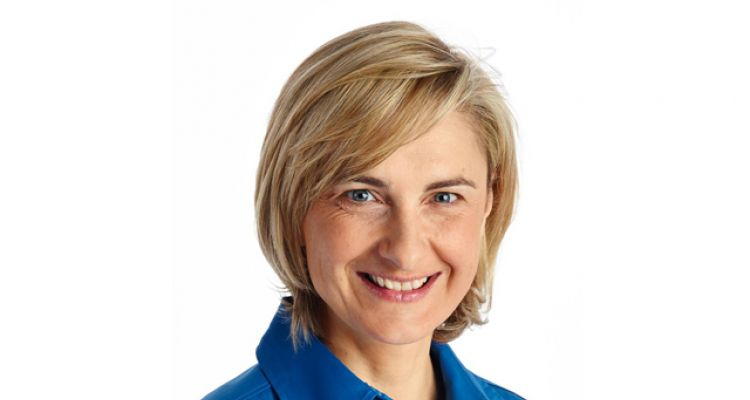 Minister van onderwijs: Hilde CrevitsZe is van de partij CD&V.beleid op leerlingenbegeleiding:Opgedeeld in 4 domeinenDe onderwijsloopbaanLeren en studerenPsychisch en sociaal functionerenPreventieve gezondheidszorgEen beleid op leerlingenbegeleiding,Onderwijs Vlaanderen geraadpleegd viahttps://onderwijs.vlaanderen.be/nl/een-beleid-op-leerlingenbegeleidingStatistiekenDe Centra voor Leerlingenbegeleiding in cijfers:CLB(2012-2013). De Centra voor Leerlingenbegeleiding in cijfers geraadpleegd viahttp://pro.g-o.be/blog/Documents/CLB_jaarverslag_12_13.pdfDit document heeft de individuele leerlingenbegeleiding weer van het jaar 2012-2013.Tabel 1: Totaal aantal interventies bij totaal aantal unieke leerlingenVlaams onderwijs in cijfers 2017-2018:Vlaamse overheid(2017-2018), Vlaams onderwijs in cijfers 2017-2018 geraadpleegd viafile:///C:/Users/simoe/Downloads/VONC_1718_NL-DEF%20Vlaams%20onderwijs%20in%20cijfers%202017-2018.pdfHet document gaat over de algemene schoolbevolking van het schooljaar 2017-2018.Titel: aantal instellingen in het Vlaams onderwijsBasis- en secundair onderwijs: aantal leerlingen (alle inschrijvingen) op 1 februari 2018.HBO5 verpleegkunde: het aantal cursisten op 1 februari 2018.HBO van het volwassenenonderwijs, specifieke lerarenopleiding, secundair volwassenenonderwijs en basiseducatie: het aantal unieke inschrijvingen in een opleiding tijdens de referteperiode 1/4/2017 - 31/3/2018.Hogescholen en universiteiten: bachelor- en masteropleidingen. Het betreft alle actieve inschrijvingen met een diplomacontract in een instelling van het hoger onderwijs op 30 juni 2018. Eén student kan meerdere inschrijvingen hebben.Deeltijds kunstonderwijs: aantal financierbare leerlingen. Een leerling die voor meer dan één studierichting is ingeschreven, wordt zoveel maal geteld als het aantal studierichtingen waarin hij/zij is ingeschreven.Stap 5: afwerking individueel werkdocumentPersoonlijk besluitGevonden infoDe info opzoeken verliep soms heel snel maar soms ook heel traag dit was afhankelijk van welk soort bron we moesten zoeken. De statistieken en juridische documenten vond het moeilijkste te vinden uit stap4. Ik heb de databank limo erg veel gebruikt want dit is een zeer gebruiksvriendelijke zoekmachines want je kan alles makkelijk filteren, wat je bij andere databanken veel minder goed kunt doen. IK ga zeker de databank limo nog gebruiken. De informatie is zeker relevant want alles heeft te maken met mijn thema.Verloop opdrachtIn het begin was het wat zoeken want ik had nog nooit van wikidot gehoord en veel databanken kende ik nog niet behalve google. Ik heb veel gerichter kunnen zoeken.Mijn bronvermelding kan soms nog beter want ik ben soms in de war want in het middelbaar hebben we dit anders geleerd.CLB in GoogleSoort bronBoek763.000resultatenNieuws3.250.000resultatenAlle64.700.00resultatenVideo3.450.000 resultatenEindwerk23.000resultatenLeerlingendossier in GoogleSoort bronBoek443resultatenNieuws47 resultatenVideo215 resultatenEindwerk576 resultatenAlle71.400resultatenStuderen en leren in BingSoort bronAlles3.400.000resultatenVideo700 resultatenNieuws11 resultatenBoeken5.320resultatenStuderen en leren in limoSoort bronBoeken263resultatenArtikels113 resultatenHoofdstukken in boeken33 resultatenEindwerken2 resultatenAudiovisueel materiaal in limo21 reultatenCLB in limoSoort bronArtikels8.811resultatenBoeken449 resultatenEindwerken277resultatenHoofdstukken in boeken177 resultatenAudiovisueel materiaal15 resultatenLeerlingendossier in limoSoort bronArtikels1 resultaatHoofdstukken in boeken1 resultaatBoeken1 resultaatOrganisatiesContactgegevensDoelgroep en algemene werkingDe wissel Antwerpen03 637 50 60info@vclbdewisselantwerpen.beDe doelgroep zijn leerlingen.Ze werken schoolnabij maar toch onafhankelijk.Jeugdgezondheidszorg Vlaanderen016 33 68 81info@vwvj.beDe VWVJ werkt als expertisecentrum ter bevordering van de kwaliteit van de preventieve jeugdgezondheidszorg.Jeugdmonitor Rotterdam14 010RegistratieNaamuitlegFotoK. KluppelsHij is een arts.Geen foto gevonden.K. HoppenbrouwersHij is een hoogleraar bij de KU Leuven.Geen foto aanwezig.WoordUitlegPrevalentieAantal gevallen van een bepaalde ziekte in een gemeenschap of gebied, gewoonlijk berekend per 100.000 inwoners.ConfidentiëlevertrouwelijkTijdschriftartikelBoekenOnderzoekenPersonenBronWaaromJaegere E de, Hoorens V, Portzky G, Heeringen C van.KIPEO. Instrument voor psychosociale opvang en evaluatie van suicidepogers (Kinderen en jongeren). Gent: Eenheid voor zelfmoordonderzoek. Universiteit Gent; 2011.https://www.zelfmoord1813.be/publicaties/producten/handleiding-kipeo.Ik vind de opvang bij een suïcidepoger heel belangrijk.Patton G, Coffey C, Romaniuk H, et al. The prognosis of common mental disorders in adolescents: a 14-yearprospectivecohortstudy. Lancet. 2014;383:1404–11.Deze bron is nog niet zo oud.Gould M, Marrocco F, Kleinman M, Thomas J, Mostkoff K,Cote J. Evaluating iatrogenic risk of youth suicide screeningprograms a randomized controlled trial. JAMA.2005;293:1635–43.Dit is de oudste bron van her artikel.Bor W, Dean A, Najman J, Hajatbakhsh R. Are child andadolescent mental health problems increasing in the 21stcentury? A systematic review. Aust N Z J Psychiatry.2014;48:606–16.Het gaat over zowel kinderen en adolescenten.Looij-Jansen P van de. Self-report in Youth Health Monitoring.Evidence from the Rotterdam Youth Monitor.Doctoraal proefschrift, Rotterdam: Erasmus UniversiteitRotterdam; 2010. p. 133. Beschikbaar via: http://repub.eur.nl/pub/18629/. Accessedon 15 Jan 2017Het is een doctoraal proefschrift.BronVindplaatsChisolm D, Klima J, Gardner W, Kelleher K. Adolescentbehavioral risk screening and use of health services. AdmPolicyMentHealth. 2009;36:374–80.Limo: online toegangWebsite: https://link-springer-com.zuid.vives.ezproxy.kuleuven.be/article/10.1007/s10488-009-0245-8Madge N, Hewitt A, Hawton K, et al. Deliberate self-harmwithin an international community sample of young people:comparativefindings from theChild &Adolescent Selfharmin Europe (CASE) Study. J Child Psychol Psychiatry.2008;49:667–77.Limo: online toegangWebsite: http://web.a.ebscohost.com.zuid.vives.ezproxy.kuleuven.be/ehost/detail/detail?vid=0&sid=58585e9c-4849-4b07-a958-b0daf9c717c7%40sdc-v-sessmgr04&bdata=JnNpdGU9ZWhvc3QtbGl2ZQ%3d%3d#AN=32073098&db=a9hMorgan JF, Reid F, Lacey JH. The SCOFF questionnaire:assessment of a new screening tool for eating disorders.BMJ. 1999;319:1467–8.Limo: online toegangWebsite: https://www.ncbi.nlm.nih.gov/pmc/articles/PMC1070794/Jaegere E de, Hoorens V, Portzky G, Heeringen C van.KIPEO. Instrument voor psychosociale opvang en evaluatievan suicidepogers (Kinderen en jongeren). Gent: Eenheidvoor zelfmoordonderzoek. Universiteit Gent; 2011.Website: https://www.zelfmoord1813.be/publicaties/producten/Bor W, Dean A, Najman J, Hajatbakhsh R. Are child andadolescent mental health problems increasing in the 21stcentury? A systematic review. Aust N Z J Psychiatry.2014;48:606–16.ScholarWebsite: https://journals.sagepub.com/doi/abs/10.1177/0004867414533834Kessler R, Amminger G, Aguilar-Gaxiola S, Alonso J, Lee S,Üstün T. Age of onset ofmental disorders: a review of recentliterature. CurrOpinPsychiatry. 2007;20:359–64ScholarWebsite: https://www.ncbi.nlm.nih.gov/pmc/articles/PMC1925038/Bowen D, Kreuter M, Spring B, et al. How we designfeasibility studies. Am JPrevMed. 2009;36:452–7.LimoOnline toeganghttps://limo.libis.be/primo-explore/fulldisplay?docid=TN_sciversesciencedirect_elsevierS0749-3797(09)00096-8&context=PC&vid=VIVES_KATHO&lang=nl_BE&search_scope=ALL_CONTENT&adaptor=primo_central_multiple_fe&tab=all_content_tab&query=any,contains,How%20we%20design%20feasibility%20studies.&sortby=rank&offset=0Goodman A, Goodman R. Strengths and difficulties questionnaireas a dimensional measure of child mental health.JAmAcadChildAdolescPsychiatry. 2009;48:400–3.Google ScholarWebsite: https://www.sciencedirect.com/science/article/abs/pii/S0890856709600472Postma S. JGZ-richtlijn Vroegsignalering van psychosocialeproblemen 2008. 20mm www.ncj.nl/richtlijnen/jgzrichtlijnenwebsite. Accessed 15 Jan 2017.Google scholarWebsite: http://rivm.openrepository.com/rivm/handle/10029/261022Trimbos-instituut. MultidisciplinairerichtlijnDepressiebijdejeugd. Addendum 2009.Niet te vinden op zowel limo en google scholarPatton G, Coffey C, Romaniuk H, et al. The prognosisof common mental disorders in adolescents: a 14-yearprospectivecohortstudy. Lancet. 2014;383:1404–11.LimoOnline toegangWebsite: https://www.sciencedirect.com/search/advanced?docId=10.1016/S0140-6736(13)62116-9Shaffer D, Gould M. Suicide prevention in schools. In:Hawton K, van Heeringen K (redactie). The internationalhandbook of suicide and attempted suicide. Chichester:Wiley; 2000. pag. 645–60.Google ScholarWebsite: https://onlinelibrary.wiley.com/doi/abs/10.1002/9780470698976.ch37Nordentoft M. Crucial elements in suicide prevention strategies.Prog Neuro Psychopharmacol Biol Psychiatry.2011;35:848–53.LimoOnline toegangWebsite: https://www.sciencedirect.com/search/advanced?docId=10.1016/j.pnpbp.2010.11.038Looij-Jansen P van de, Goldschmeding J, Wilde E de. Comparisonof anonymous versus confidential survey procedures:effects on health indicators in dutch adolescents.JYouthAdolesc. 2006;35:659–65.LimoOnline toegangWebsite: https://limo.libis.be/primo-explore/fulldisplay?docid=TN_springer_jour10.1007%2Fs10964-005-9027-0&context=PC&vid=VIVES_KATHO&lang=nl_BE&search_scope=ALL_CONTENT&adaptor=primo_central_multiple_fe&tab=all_content_tab&query=any,contains,Comparison%20of%20anonymous%20versus%20confidential%20survey%20procedures&sortby=rank&offset=09. Gould M, Marrocco F, Kleinman M, Thomas J, Mostkoff K,Cote J. Evaluating iatrogenic risk of youth suicide screeningprograms a randomized controlled trial. JAMA.2005;293:1635–43.Google ScholarWebsite: https://jamanetwork.com/journals/jama/fullarticle/200641Type bron:BoekenTrefwoord:CLBTrefwoord:CLBResultaten:452CLB en ouders: samen werken aan opvoeden(limo)CLB en ouders: samen werken aan opvoeden(limo)Bronvermelding:Vanderhoeven,Johan,L.(2000) CLB en ouders: samen werken aan opvoeden,Leuven:GarantBronvermelding:Vanderhoeven,Johan,L.(2000) CLB en ouders: samen werken aan opvoeden,Leuven:GarantVademecum kleuters : project CLB-werking in de kleuterschool(limo)Vademecum kleuters : project CLB-werking in de kleuterschool(limo)Bronvermelding:De Vos,C.(2001) Vademecum kleuters : project CLB-werking in de kleuterschool,Brussel:VCLBBronvermelding:De Vos,C.(2001) Vademecum kleuters : project CLB-werking in de kleuterschool,Brussel:VCLBVaardig kiezen in het basisonderwijs: een leerroute voor een bewuste studiekeuze : leerlingenwerkboek(limo)Vaardig kiezen in het basisonderwijs: een leerroute voor een bewuste studiekeuze : leerlingenwerkboek(limo)Bronvermelding:CLB van het Gemeenschapsonderwijs Vilvoorde - Zaventem – Tervuren(2003), Vaardig kiezen in het basisonderwijs: een leerroute voor een bewuste studiekeuze : leerlingenwerkboek, Leuven : AccoBronvermelding:CLB van het Gemeenschapsonderwijs Vilvoorde - Zaventem – Tervuren(2003), Vaardig kiezen in het basisonderwijs: een leerroute voor een bewuste studiekeuze : leerlingenwerkboek, Leuven : AccoType bron:Artikels uit vaktijdschriftTrefwoord:schoolloopbaanbegeleidingTrefwoord:schoolloopbaanbegeleidingResultaten:10Schoolloopbaanbegeleiding vandaag en morgen(limo)Schoolloopbaanbegeleiding vandaag en morgen(limo)Bronvermelding:Magez, W. ,De Koning, P. , Lecoutre,D. , Mels, F. ,Jamart, P. ,Ryckeboer, C. , Boonen, E. , Conings, R. , Van Gool, R. Conings, R. , De Mesel, R.,(2001)Schoolloopbaanbegeleiding vandaag en morgen, In: Caleidoscoop : spiegel van eigentijdse begeleiding,13,p 4-p 8.Bronvermelding:Magez, W. ,De Koning, P. , Lecoutre,D. , Mels, F. ,Jamart, P. ,Ryckeboer, C. , Boonen, E. , Conings, R. , Van Gool, R. Conings, R. , De Mesel, R.,(2001)Schoolloopbaanbegeleiding vandaag en morgen, In: Caleidoscoop : spiegel van eigentijdse begeleiding,13,p 4-p 8.Schoolloopbaanbegeleiding in een hedendaags perspectief(limo)Schoolloopbaanbegeleiding in een hedendaags perspectief(limo)Bronvermelding:Magez,W. Schoolloopbaanbegeleiding in een hedendaags perspectief, In: Advies en educatie : vaktijdschrift voor onderwijsadviseurs, schoolleiders en intern adviseurs, Jrg. 16, nr. 3, p.12-p15Bronvermelding:Magez,W. Schoolloopbaanbegeleiding in een hedendaags perspectief, In: Advies en educatie : vaktijdschrift voor onderwijsadviseurs, schoolleiders en intern adviseurs, Jrg. 16, nr. 3, p.12-p15Ouders moeten deskundig zijn in schoolloopbaanbegeleiding(limo)Ouders moeten deskundig zijn in schoolloopbaanbegeleiding(limo)Bronvermelding:Verbiest,E. Ouders moeten deskundig zijn in schoolloopbaanbegeleiding, In: Brug : pedagogisch tijdschrift voor ouders met schoolgaande kinderen, Jrg. 43, nr. 3,p.10-p11.Bronvermelding:Verbiest,E. Ouders moeten deskundig zijn in schoolloopbaanbegeleiding, In: Brug : pedagogisch tijdschrift voor ouders met schoolgaande kinderen, Jrg. 43, nr. 3,p.10-p11.Type bron:eindwerkenTrefwoord:CLBTrefwoord:CLBResultaten:280Eerste oriëntering en didactische aanpak bij anderstalige nieuwkomers in het lager onderwijs: De voornaamste zorgvragen van de Roeselaarse scholen en CLB-medewerkers en suggesties voor de praktijk. Bijlagen(limo)Eerste oriëntering en didactische aanpak bij anderstalige nieuwkomers in het lager onderwijs: De voornaamste zorgvragen van de Roeselaarse scholen en CLB-medewerkers en suggesties voor de praktijk. Bijlagen(limo)Bronvermelding:Hollenberg, H.,(2010), Eerste orientering en didactische aanpak bij anderstalige nieuwkomers in het lager onderwijs: De voornaamste zorgvragen van de Roeselaarse scholen en CLB-medewerkers en suggesties voor de praktijk. Bijlagen, Kortrijk : KATHO. Departement Sociaal-Agogisch werk.Bronvermelding:Hollenberg, H.,(2010), Eerste orientering en didactische aanpak bij anderstalige nieuwkomers in het lager onderwijs: De voornaamste zorgvragen van de Roeselaarse scholen en CLB-medewerkers en suggesties voor de praktijk. Bijlagen, Kortrijk : KATHO. Departement Sociaal-Agogisch werk.'Leren leren': ondersteunend werken vanuit het CLB(limo)'Leren leren': ondersteunend werken vanuit het CLB(limo)Bronvermelding:Deman,E., 'Leren leren': ondersteunend werken vanuit het CLB(2006), Kortrijk : IpsocBronvermelding:Deman,E., 'Leren leren': ondersteunend werken vanuit het CLB(2006), Kortrijk : IpsocWerken aan kwaliteitszorg in het CLB: tevredenheidsonderzoek met betrekking tot huisbezoeken(limo)Werken aan kwaliteitszorg in het CLB: tevredenheidsonderzoek met betrekking tot huisbezoeken(limo)Bronvermelding:Blomme,E.,(2004) Werken aan kwaliteitszorg in het CLB: tevredenheidsonderzoek met betrekking tot huisbezoeken, Kortrijk : Ipsoc.Bronvermelding:Blomme,E.,(2004) Werken aan kwaliteitszorg in het CLB: tevredenheidsonderzoek met betrekking tot huisbezoeken, Kortrijk : Ipsoc.Type bron:onderzoeksliteratuurTrefwoord:SchoolloopbaanbegeleidingTrefwoord:SchoolloopbaanbegeleidingResultaten:8 resultatenHulpverlening in het kader van de schoolloopbaanbegeleiding(lirias)Hulpverlening in het kader van de schoolloopbaanbegeleiding(lirias)Bronvermelding:Magez,W.(2001), Hulpverlening in het kader van de schoolloopbaanbegeleiding,Brussel:VCLB-serviceBronvermelding:Magez,W.(2001), Hulpverlening in het kader van de schoolloopbaanbegeleiding,Brussel:VCLB-serviceSchoolloopbaanbegeleiding in het perspectief van het GOK-decreet(lirias)Schoolloopbaanbegeleiding in het perspectief van het GOK-decreet(lirias)Bronvermelding:Cré, J., Magez, W., Driesmans,L.,(2003) Schoolloopbaanbegeleiding in het perspectief van het GOK-decreet,Brussel: V.C.L.B.-Vormingscentrum.Bronvermelding:Cré, J., Magez, W., Driesmans,L.,(2003) Schoolloopbaanbegeleiding in het perspectief van het GOK-decreet,Brussel: V.C.L.B.-Vormingscentrum.Zelftest voor CLB-directeurs (ZEDIS) t.a.v. schoolloopbaanbegeleiding(lirias)Zelftest voor CLB-directeurs (ZEDIS) t.a.v. schoolloopbaanbegeleiding(lirias)Bronvermelding:Boonen, E, Magez, Walter ,Mels, F(2004), Zelftest voor CLB-directeurs (ZEDIS) t.a.v. schoolloopbaanbegeleiding,Brussel: V.C.L.B.- vormingscentrum.Bronvermelding:Boonen, E, Magez, Walter ,Mels, F(2004), Zelftest voor CLB-directeurs (ZEDIS) t.a.v. schoolloopbaanbegeleiding,Brussel: V.C.L.B.- vormingscentrum.Type bron:Anderstalige bronnenTrefwoord:Student counselingTrefwoord:Student counselingResultaten:Immunogenicity and safety of a heat-inactivated hepatitis B vaccine (CLB). Studies in healthy volunteers and haemodialysis patients with a low risk of becoming infected with hepatitis B virus(springerlink)Immunogenicity and safety of a heat-inactivated hepatitis B vaccine (CLB). Studies in healthy volunteers and haemodialysis patients with a low risk of becoming infected with hepatitis B virus(springerlink)Bronvermelding: Lelie E., Reerink-Brongers H., Reesink P.  Dees H. .,Brummelhuis W. Van Aken,G., Immunogenicity and safety of a heat-inactivated hepatitis B vaccine (CLB). Studies in healthy volunteers and haemodialysis patients with a low risk of becoming infected with hepatitis B virus,Anatomie van Leeuwenhoek,volume 49,p599.Bronvermelding: Lelie E., Reerink-Brongers H., Reesink P.  Dees H. .,Brummelhuis W. Van Aken,G., Immunogenicity and safety of a heat-inactivated hepatitis B vaccine (CLB). Studies in healthy volunteers and haemodialysis patients with a low risk of becoming infected with hepatitis B virus,Anatomie van Leeuwenhoek,volume 49,p599.Representation, Analysis and Processing of Student Counseling Cases(springerlink)Representation, Analysis and Processing of Student Counseling Cases(springerlink)Bronvermelding:Naotaka,O., Nishimura,A.,Seko,T.,Mutoh,A., Inuzuka,N., Representation, Analysis and Processing of Student Counseling Cases, Software Engineering, Artificial Intelligence, Networking and Parallel/Distributed Computing,volume 492,p 203- p217.Bronvermelding:Naotaka,O., Nishimura,A.,Seko,T.,Mutoh,A., Inuzuka,N., Representation, Analysis and Processing of Student Counseling Cases, Software Engineering, Artificial Intelligence, Networking and Parallel/Distributed Computing,volume 492,p 203- p217.Type bron:E-artikelsTrefwoord:leerlingenbegeleidingTrefwoord:leerlingenbegeleidingResultaten:302 De idiote studieadviezen van PMS en CLB: “Ik moest stewardess worden, omdat ik lange benen had”:(gopress academic)De idiote studieadviezen van PMS en CLB: “Ik moest stewardess worden, omdat ik lange benen had”:(gopress academic)Bronvermelding:Temmerman,S.,(02-12-2018), De idiote studieadviezen van PMS en CLB: “Ik moest stewardess worden, omdat ik lange benen had”, HumoBronvermelding:Temmerman,S.,(02-12-2018), De idiote studieadviezen van PMS en CLB: “Ik moest stewardess worden, omdat ik lange benen had”, HumoLeerlingen worden aanspreekpunt voor klasgenoten met problemen(gopress academic)Leerlingen worden aanspreekpunt voor klasgenoten met problemen(gopress academic)Bronvermelding:Van Houtte,T.,(30-11-2018), Leerlingen worden aanspreekpunt voor klasgenoten met problemen,Het nieuwsblad,p. 5.Bronvermelding:Van Houtte,T.,(30-11-2018), Leerlingen worden aanspreekpunt voor klasgenoten met problemen,Het nieuwsblad,p. 5.“Gekneusde vogeltjes komen vaak veel sterker weer buiten”(gopress academic)“Gekneusde vogeltjes komen vaak veel sterker weer buiten”(gopress academic)Bronvermelding:D’Hulster,G.,(28-11-2018), Gekneusde vogeltjes komen vaak veel sterker weer buiten”, Gazet van Antwerpen, p.26.Bronvermelding:D’Hulster,G.,(28-11-2018), Gekneusde vogeltjes komen vaak veel sterker weer buiten”, Gazet van Antwerpen, p.26.Type bron:Internet algemeenTrefwoord:K. HoppenbrouwersTrefwoord:K. HoppenbrouwersResultaten:10.900Recombinant gp350 vaccine for infectious mononucleosis: a phase 2, randomized, double-blind, placebo-controlled trial to evaluate the safety, immunogenicity, and …(volledige tekst)(google scholar)Recombinant gp350 vaccine for infectious mononucleosis: a phase 2, randomized, double-blind, placebo-controlled trial to evaluate the safety, immunogenicity, and …(volledige tekst)(google scholar)Bronvermelding:Hoppenbrouwers,K.(2007), Recombinant gp350 Vaccine for Infectious Mononucleosis: A Phase 2, Randomized, Double- Blind, Placebo-Controlled Trial to Evaluate the Safety, Immunogenicity, and Efficacy of an Epstein- Barr Virus Vaccine in Healthy Young Adults, The Journal of Infectious Diseases,volume 196, p. 1749–1753Bronvermelding:Hoppenbrouwers,K.(2007), Recombinant gp350 Vaccine for Infectious Mononucleosis: A Phase 2, Randomized, Double- Blind, Placebo-Controlled Trial to Evaluate the Safety, Immunogenicity, and Efficacy of an Epstein- Barr Virus Vaccine in Healthy Young Adults, The Journal of Infectious Diseases,volume 196, p. 1749–1753References for growth and pubertal development from birth to 21 years in Flanders, Belgium(volledige tekst)(google scholar)References for growth and pubertal development from birth to 21 years in Flanders, Belgium(volledige tekst)(google scholar)Bronvermelding:Hauspi,R.,Hoppenbrouwers,K.(2009), References for growth and pubertal development from birth to 21 years in Flanders, Belgium, Annals of human,p. 680-694.Bronvermelding:Hauspi,R.,Hoppenbrouwers,K.(2009), References for growth and pubertal development from birth to 21 years in Flanders, Belgium, Annals of human,p. 680-694.Factors associated with prevalence and severity of caries experience in preschool children(volledige tekst)(google scholar)Factors associated with prevalence and severity of caries experience in preschool children(volledige tekst)(google scholar)Bronvermelding:Debyser,M.,Hoppenbrouwers,K.,(2008), Factors associated with prevalence and severity of caries experience in preschool children,community Dentistry and oral epidemiology,volume36,p. 168-178Bronvermelding:Debyser,M.,Hoppenbrouwers,K.,(2008), Factors associated with prevalence and severity of caries experience in preschool children,community Dentistry and oral epidemiology,volume36,p. 168-178Type bron:beeldmateriaalTrefwoord:clbTrefwoord:clbResultaten:Rechtspositie van de leerlingen CLB(ITunesU-beeldbank)Rechtspositie van de leerlingen CLB(ITunesU-beeldbank)Bronvermelding:Onderwijsorganisatie 2 AV(2016), Rechtspositie van de leerlingen CLB,Kortrijk:Vives.Bronvermelding:Onderwijsorganisatie 2 AV(2016), Rechtspositie van de leerlingen CLB,Kortrijk:Vives.Leerzorg en differentiatie op maat! Ook in jouw klas?(limo)Leerzorg en differentiatie op maat! Ook in jouw klas?(limo)Bronvermelding: Cooreman, A.  , Kums, R. , Van Doorslaer, E.,(2007) Leerzorg en differentiatie op maat! Ook in jouw klas?, Kessel-Lo : Die's-lekti-kus.Bronvermelding: Cooreman, A.  , Kums, R. , Van Doorslaer, E.,(2007) Leerzorg en differentiatie op maat! Ook in jouw klas?, Kessel-Lo : Die's-lekti-kus.Zit nu toch eens stil(limo)Zit nu toch eens stil(limo)Bronvermelding:Canvas,(2003) Zit nu toch eens stil, Brussel : Canvas.Bronvermelding:Canvas,(2003) Zit nu toch eens stil, Brussel : Canvas.Aantal interventies Aantal unieke leerlingen Vraaggestuurde activiteit 1.281.162 371.357 Medische activiteit 580.151 517.024 Totaal 1.861.313 717.528 Voltijds onderwijsVoltijds onderwijsBASISONDERWIJS (1)BASISONDERWIJS (1)Gewoon kleuteronderwijs Gewoon kleuteronderwijs 263.789263.789Buitengewoon kleuteronderwijsBuitengewoon kleuteronderwijs1.9861.986Gewoon lager onderwijsGewoon lager onderwijs438.779438.779Buitengewoon lager onderwijsBuitengewoon lager onderwijs24.38024.380TotaalSECUNDAIR ONDERWIJS (1)TotaalSECUNDAIR ONDERWIJS (1)728.934728.934Voltijds gewoon secundair onderwijs Voltijds gewoon secundair onderwijs 421.975421.975Buitengewoon secundair onderwijs Buitengewoon secundair onderwijs 20.33120.331TotaalHOGER ONDERWIJSTotaalHOGER ONDERWIJS442.306442.306HBO5 verpleegkunde (2)6.706HBO van het volwassenenonderwijs (3)16.610Specifieke lerarenopleiding (3)7.810Hogescholen (4)120.526Universiteiten (4)110.334Deeltijds onderwijsDeeltijds beroepssecundair onderwijs (1)8.980VolwassenenonderwijsSecundair volwassenenonderwijs (3)306.428Basiseducatie (3)65.660Deeltijds kunstonderwijsDeeltijds kunstonderwijs (5)180.402